Муниципальный этап Всероссийской олимпиады школьников. Физическая культура. 2021- 2022 уч. г. 7–8 классы Инструкция по выполнению заданийВам предлагаются задания, соответствующие требованиям к минимуму знаний выпускников средней (полной) школы по предмету «Физическая культура». Задания содержат различные типы заданий: Задания в закрытой форме (№ 1-20), то есть с предложенными вариантами ответов. Необходимо выбрать единственно правильный вариант ответа из предложенных. Среди вариантов могут встретиться частично правильные, не подходящие в качестве ответа. Правильно выполненные задания этой группы оцениваются в 1 балл, неправильное – 0 баллов Задания в открытой форме (№ 21-25) Задания в открытой форме, то есть без предложенных вариантов ответов. При выполнении этого задания необходимо самостоятельно подобрать определение, которое, завершая высказывание, образует истинное утверждение. Правильное решение задания в открытой форме, в которых правильный ответ надо дописать, оценивается в 2 балла, неправильный – 0 баллов.Задания на соответствие (№ 26) Задания на соотнесение понятий и определений (в дальнейшем задания «на соответствие»). В заданиях на соответствие каждая верно указанная позиция оценивается в 0,5 балла, а каждая неправильная – в 0 баллов. Задания процессуального или алгоритмического толка (№ 27) Ответ, в котором содержится правильно установленная последовательность оценивается в 2 балла. Если в ответе содержится хотя бы одна неверная позиция, ответ считается неверным и оценивается в 0 баллов.Задание в форме, предполагающей перечисление известных фактов, характеристик и тому подобного (№ 28). Каждая верно указанная позиция оценивается в 1 балл, неправильная –0 баллов.Задания с графическими изображениями двигательных действий (№ 29) В заданиях, связанных с графическим изображением двигательных действий, каждое верно описанное графическое изображение оценивается в 2 балла, неправильная – 0 баллов.Задания-кроссворд (№ 30) Каждый правильный ответ при выполнении задания кроссворда оценивается в 2 балла, неправильный ответ ― в 0 баллов Максимально возможный балл, который может получить участник олимпиады, составляет 52,5 баллов. Время выполнения всех заданий – 45 минут! Внимательно читайте задания и предлагаемые варианты ответов. Пропускайте задания, ответы на которые вызывают затруднение. Это позволит сэкономить время для выполнения других заданий. Впоследствии Вы сможете вернуться к пропущенному заданию. Будьте внимательны, делая записи в бланке ответов. Орфографические ошибки, исправления, зачеркивания, подчистки оцениваются как неправильный ответ. Желаем успехов!ВСЕРОССИЙСКАЯ ОЛИМПИАДА ШКОЛЬНИКОВпо предмету «Физическая культура»МУНИЦИПАЛЬНЫЙ ЭТАП 2021/22 учебный год7-8 классТЕОРЕТИКО-МЕТОДИЧЕСКИЙ ЭТАПЗадания в закрытой форме1. Что запрещено делать во время бега на короткие дистанции? а) переходить на соседнюю дорожкуб) задерживать дыхание в) оглядываться назадг) обгонять соперника2. Какие ограничения по возрасту существуют в Олимпийском футбольном турнире у мужчин? а) не старше 25 летб) не старше 21 годав) не старше 23 летг) никаких 3. На каком расстоянии наносится линии штрафного броска (ее дальний край) от лицевой линии в баскетболе? а) 5,80 м.б) 4,80 м.в) 3,80 м.г) 6,80 м.4. Что является ошибкой при выполнении кувырка вперед в группировке? а) «круглая» спинаб) энергичное отталкивание ногамив) опора головой о матг) прижимание к груди согнутых ног5. Какой технический прием не относится к технике игры полевого игрока в футболе? а) дриблингб) удары в) остановка мяча г) ловля6. Какой из видов спорта не имеет пляжного варианта? а) футбол б) дзюдов) волейбол г) регби7. Факел олимпийского огня современных игр зажигаетсяа) в Олимпии под эгидой МОКб) на Олимпийском стадионе в Афинах в) на Олимпийском стадионе города, принимающего Игры г) у подножия горы Олимп (Греция)8. На каком континенте не проводились Олимпийские игры? а) Азияб) Африкав) Америкаг) Австралия9. Когда проводятся паралимпийские игры? а) одновременно с олимпийскими играми б) за одну неделю до Олимпийских игр.в) через 2 дня после Олимпийских игрг) через 10 - 14 дней после Олимпийских игр10. Соблюдение режима дня способствует укреплению здоровья, потому что а) изменяется направленность нагрузки на центральную нервную системуб) позволяет правильно планировать дела в течение дня в) обеспечивает ритмичность работы организмаг) позволяет избегать неоправданных физических напряжений11. Что из перечисленного относится к интенсивности нагрузки а) время выполнения упражненияб) количество повторений упражненияв) величина дистанцииг) скорость выполнения упражнения12. В каком виде спорта нет ворот а) кёрлингб) хоккей в) флорболг) водное поло13. Сколько ступеней различают при выполнении ВФСК «Готов к труду и обороне» а) 10 б) 8 в) 13г) 1114. Разновидностью какой спортивной игры является стритбол а) гандболб) волейбол в) баскетболг) регби15. Силовые упражнения рекомендуется сочетать с упражнениями на … а) выносливостьб) гибкостьв) координациюг) быстроту16. Двигательным навыком принято называть… а) уровень владения движением при активизации вниманияб) правильное выполнение двигательных действий в) действия, доведенные до автоматизмаг) способность выполнить упражнение без активации внимания17. Протест в баскетболе подается … а) в любое времяб) через 30 минут после игры в) через 60 минут г) по окончании игры18. Наиболее благоприятным периодом для развития скоростных способностей считается возраст: а) от 14 до 16 летб) от 7 до 11 летв) от 17 до 18 летг) от 19 до 21 года19. Укажите, с какого способа плавания начинается комбинированная эстафетаа) баттерфляй б) кроль на грудив) брасс г) кроль на спине20. Какая дистанция в легкой атлетике не является классической: а) 800 м.б) 400 м. в) 500 м. г) 100 м.Задания в открытой форме21. Несоблюдение правил, вызванное персональным контактом или неспортивным поведением в баскетболе, называется …22. Сборник уставных документов МОК, регламентирующий деятельность по вопросам олимпийского движения – это….23. Вид спорта, включённый в программу Игр I Олимпиады в честь подвига афинского воина Филлипида, ….      24. Какое испытание комплекса ГТО выполняется из исходного положения лёжа на спине? 25. Способ преодоления расстояния и препятствий (вертикальных и горизонтальных) с акцентированной фазой полёта после отталкивания ногами называется … 3. Задания на установление соответствия26. Установите соответствие между цветом колец из Олимпийского символа и континента 4. Задания процессуального или алгоритмического толка27. Определите последовательность выполнения прыжка в длину с разбега. 1. специальные прыжковые упражнения,2. подбор разбега, 3. прыжок в длину с разбега,4. разминка, 5. подготовка ямы для прыжков.5. Задания в форме, предполагающей перечисление известных фактов, характеристик и тому подобного28. Перечислите основные амплуа игроков в футболе6. Задания с графическими изображениями двигательных действий29. Напишите в бланке ответов напротив иллюстрации (соответствующего номера) значение значка пиктограммы ГТО с видами испытаний.7. Задания-кроссворд30.Решите кроссворд:По вертикали: 1 – площадка для соревнований по тяжелой атлетике; 2 – игра, где деревянные рюхи выбивают палкой с площадки; По горизонтали: 3 – площадка для тенниса; 4 – мат для дзюдо; 5 – сооружение со специально оборудованными площадками для спортивных состязаний, занятий и с трибунами для зрителей.Всероссийская олимпиада школьников по предмету «Физическая культура» Муниципальный этап 2021/2022 учебный год 7–8 классы Фамилия, Имя, Отчество__________________________________________________ Город (поселок) __________________________________________________________ Школа, класс____________________________________________________________ Шифр __________________________________________________________________линия отреза__ __ __ _ __ _ _ __ _ __ ___ ____ _ __ _ _ _ _ _ _ _ _ _ _ __ _ _ _ _ _ ___Шифр _________________БЛАНК ОТВЕТОВ1. Задания в закрытой форме (с выбором правильного ответа)2. Задания в открытой форме, в которых необходимо вписать ответ в бланк ответаОценка (слагаемые и сумма баллов) ________________________________________Подписи и ФИО членов жюри  __________________    ________________________                                                       __________________    ________________________                                                       __________________    ________________________Шифр ___________________________3. Задания на установление соответствия26. Установите соответствие между цветом колец из Олимпийского символа и континента4. Задания процессуального или алгоритмического толка27. Определите последовательность выполнения прыжка в длину с разбега (цифрами впишите последовательность) _____________________________________5. Задания в форме, предполагающей перечисление известных фактов, характеристик и тому подомного28. Перечислите основные амплуа игроков в футболе ____________________________________________________________________________________________6. Задания с графическими изображениями двигательных действий29. Напишите в бланке ответов напротив иллюстрации (соответствующего номера) значение значка пиктограммы ГТО с видами испытаний.7. Задания-кроссворд30. Впишите ответы кроссворда в соответствующие ячейкиЦвет кольцаКонтинент1. зелёныйА. Австралия2. чёрныйБ. Америка3. красныйВ. Европа4. жёлтыйГ. Азия5. синийД. Африка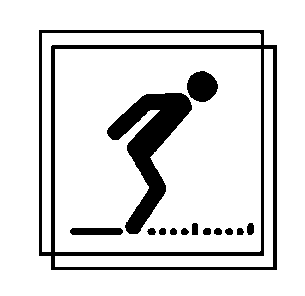 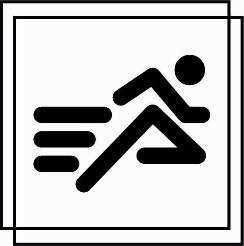 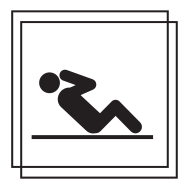 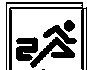 123412345№ вопросаВарианты ответовВарианты ответовВарианты ответовВарианты ответов№ вопросаабвг11121314151617181920№ вопросаВарианты ответовВарианты ответовВарианты ответовВарианты ответов№ вопросаабвг12345678910№ вопросаОтвет212223242512345123412345